حضرات السادة والسيدات،تحية طيبة وبعد،1	قامت الجمعية العالمية لتقييس الاتصالات (WTSA-12)، والتي انعقدت في دبي في الفترة من 20 إلى 29 نوفمبر 2012، بتحديث طرائق عملها واعتمدت هيكلاً جديداً للجان دراسات الاتحاد لفترة الدراسة 2016-2013. وترد قرارات الجمعية العالمية لتقييس الاتصالات الجديدة أو المراجَعة والرأي الجديد وتوصيات السلسلة A المراجَعة في ال‍ملحق 1. وهذه القرارات والرأي متاحة للتن‍زيل مجاناً من الموقع الإلكتروني لقطاع تقييس الاتصالات http://www.itu.int/publ/T-RES/e وكذلك توصيات القطاع متاحة في الموقع http://www.itu.int/ITU-T/publications/recs.html. ويمكن شراء نسخة ورقية من "أعمال الجمعية العالمية لتقييس الاتصالات لعام 2012" من الموقع: http://www.itu.int/pub/T-REG-LIV.1-2012.2	وي‍مكن الاطلاع على قائمة لجان دراسات قطاع تقييس الاتصالات والأفرقة الأخرى، كما أقرتها الجمعية العالمية WTSA-12، في ال‍ملحق 2.ويمكن الاطلاع على الوصف التفصيلي لمجالات مسؤولية كل لجنة دراسات، وقائمة المسائل المسندة إليها ونصوصها وغيرها من المعلومات ذات الصلة تحت صفحات لجان الدراسات على الموقع الإلكتروني لقطاع تقييس الاتصالات. وسوف تنشر نصوص المسائل المسندة إلى كل لجنة دراسات فترة الدراسة 2016-2013 في المساهمة 1 لكل لجنة دراسات، وعلى الموقع الإلكتروني لكل لجنة من لجان الدراسات.3	يحتفظ مكتب تقييس الاتصالات بقاعدة بيانات لمسؤولي الاتصال وعناوين إدارات الدول الأعضاء في الاتحاد، ولأعضاء قطاع تقييس الاتصالات والمنتسبين إلى القطاع والهيئات الأكاديمية المنضمة إلى القطاع. ولكي يتسنى لمكتب تقييس الاتصالات تحديث قاعدة بياناته لفترة الدراسة 2016-2013، يرجى من الإدارات ملء الاستمارة الواردة في ال‍ملحق 3 وإعادتها أو استعمال الاستمارة على الخط على الموقع التالي http://www.itu.int/en/ITU-T/info/Pages/circulars.aspx. ويرجى الإبلاغ عن أي تغيير في مسؤول الاتصال أو العنوان في المستقبل إلى مكتب تقييس الاتصالات، باستخدام نفس الاستمارة.4	الوثائق الإلكترونية لقطاع تقييس الاتصالات ومكتب تقييس الاتصالات وطرائق العمل الإلكترونيةيشجع استعمال طرائق العمل الإلكترونية ووسائل المعالجة الإلكترونية للوثائق (EDH)، ويمكن النفاذ إلى الوسائل والوثائق الإلكترونية التي يوفرها مكتب تقييس الاتصالات عن طريق نظام تبادل معلومات الاتصالات (TIES) الخاص بالاتحاد. ويمكن أن يطلب ممثلو الدول الأعضاء في الاتحاد، وأعضاء قطاع تقييس الاتصالات والمنتسبون إلى قطاع تقييس الاتصالات والهيئات الأكاديمية المنضمة إلى قطاع تقييس الاتصالات حساباً في نظام TIES، إذا لم يكن لديهم بالفعل، وذلك بملء استمارة التسجيل على الخط في الخدمة TIES في الموقع التالي http://www.itu.int/TIES.وتتاح نسخ إلكترونية من وثائق قطاع تقييس الاتصالات ومكتب تقييس الاتصالات (بما في ذلك هذه الرسالة المعممة وملحقاتها) في الموقع الإلكتروني لقطاع تقييس الاتصالات (http://www.itu.int/ITU-T). وتتيح حسابات TIES النفاذ إلى جميع الوثائق المخصصة فقط للأعضاء. ويمكن للمستعملين الاشتراك في نظام التبليغ بالبريد الإلكتروني: http://www.itu.int/online/mm/scripts/notify؛ (مطلوب حساب TIES) الذي يقوم بإشعارهم بكل وثيقة جديدة تتاح على الموقع الإلكتروني لقطاع تقييس الاتصالات. ويرجى ملاحظة أنه ما دامت جميع الوثائق متاحة في الموقع الإلكتروني لقطاع تقييس الاتصالات فلن ترسل بالبريد الإلكتروني.ويعرف مستودع الوثائق باسم "المساحة الإعلامية لتبادل المعلومات (IFA) في مجال FTP". ويتبع هيكل IFA في فترة الدراسة الجديدة نسقاً للاستمارة http://ifa.itu.int/t/2013/sgxx. ويمكن للحائزين على حساب TIES النفاذ إلى IFA دون أي إجراء إضافي.وسيتم وضع قوائم بريد جديدة كما طلبت لجان الدراسات. وستخضع قائمة قوائم البريد التي تستعملها لجان الدراسات للتحديث المستمر على رابط "المساحة الإعلامية لتبادل المعلومات في مجال FTP ومحفوظات قوائم البريد" المنبثق عن الصفحة الخاصة بكل لجنة من لجان الدراسات (تحت الشريط "Tool"). ويمكن الاطلاع على مزيد من المعلومات عن الاشتراك في قوائم بريد قطاع تقييس الاتصالات واستعمالها في العنوان: http://www.itu.int/TU-T/edh/faqs-email.html.ويمكن الاطلاع على معلومات مستفيضة بشأن المعالجة الإلكترونية للوثائق (EDH) والخدمات الإلكترونية المتاحة للمشاركين في قطاع تقييس الاتصالات في الموقع التالي http://www.itu.int/ITU-T/edh.ويوجد حالياً على الخط نظام للنشر المباشر للمساهمات ويحبذ استخدامه. ويسمح هذا النظام لأعضاء قطاع تقييس الاتصالات بحجز أرقام لمساهماتهم وبوضع/تنقيح المساهمات على مخدم الويب الخاص بقطاع تقييس الاتصالات مباشرة. ويمكن الاطلاع على مزيد من المعلومات ومبادئ توجيهية بشأن نظام النشر المباشر الجديد في العنوان التالي: http://www.itu.int/net/ITU-T/ddp/.5	الوثائق الورقية لقطاع تقييس الاتصالات ومكتب تقييس الاتصالاتستوزع، عند الطلب فقط، الرسائل المعممة والرسائل الجماعية والتقارير في نسخ ورقية.ولتخفيض رسوم البريد التي يتحملها الاتحاد لإرسال الوثائق، يمكن طلب نسخة واحدة فقط من كل وثيقة كحد أقصى.وترسل الوثائق إلى عنوان وحيد لكل إدارة دولة عضو في الاتحاد، لأعضاء قطاع تقييس الاتصالات والمنتسبين إليه والهيئات الأكاديمية المنضمة إليه، وتكون كل منظمة مسؤولة عن التوزيع الداخلي.ويرجى ملاحظة أن المنتسبين إلى قطاع تقييس الاتصالات يمكنهم طلب الوثائق المتصلة بلجان الدراسات التي يشاركون في أعمالها فقط.وإذا كنتم لا تزالون في حاجة إلى نسخ ورقية، يرجى ملء الاستمارة الواردة في ال‍ملحق 4 أو استعمال الاستمارة الموجودة على الخط في الموقع التالي http://www.itu.int/en/ITU-T/info/Pages/circulars.aspx، وإذا لم تصل هذه الاستمارة في موعد أقصاه 30 يونيو 2013، سيفترض أنكم لم تعودوا في حاجة إلى نسخ ورقية.ويمكن إرسال أي استفسارات بشأن وثائق قطاع تقييس الاتصالات ومكتب تقييس الاتصالات إلى tsbdoc@itu.int.وقد بذل مكتب تقييس الاتصالات جهوداً هائلة بهدف تحسين طرائق العمل الإلكترونية وأود تشجيعكم على تقديم الدعم لطريقة العمل هذه.6	التسجيل للمشاركة في عملية الموافقة البديلة (AAP)1.6	عملية الموافقة البديلة (AAP)"عملية الموافقة البديلة" (AAP) هي عملية إلكترونية لمسار الموافقة السريعة ترد في التوصية ITU-T A.8 لقطاع تقييس الاتصالات، وتُطبق على توصيات قطاع تقييس الاتصالات فيما عدا التوصيات التي تترتب عليها آثار على السياسات أو آثار تنظيمية (حيث تتم الموافقة عليها بواسطة عملية الموافقة التقليدية (TAP) الواردة في القرار 1 الصادر عن الجمعية العالمية لتقييس الاتصالات).ويوجد تطبيق إلكتروني لعملية الموافقة البديلة (AAP) يغطي جميع مراحل عملية الموافقة البديلة، من مرحلة "الموافقة" التي تطلق عملية AAP إلى الموافقة النهائية أو عدم الموافقة على النصوص المتفق عليها، بما في ذلك الإعلانات والنصوص والملخصات والتعليقات وسجلات القرارات والرسائل المعممة ذات الصلة. ويتطلب النفاذ إلى النصوص التعليقات وأنظمة تقديم المساهمات حساباً في النظام TIES.ويشمل تطبيق AAP أيضاً خاصية لتقديم التعليقات التي تعد أساسية في العملية، حيث تضمن ألا يقوم بتقديم التعليقات بالنيابة عن المنظمة المعنية إلا جهة الاتصال المخولة في عملية الموافقة البديلة لهذه المنظمة.وللحصول على مزيد من المعلومات يرجى الاطلاع على الموقع التالي: http://www.itu.int/ITU-T/aapinfo/.2.6	تعيين جهة اتصال لعملية الموافقة البديلة (AAP)يرجى تذكير الدول الأعضاء وأعضاء القطاع والمنتسبين والهيئات الأكاديمية بأن إجراءات عملية الموافقة البديلة تتطلب تسمية شخص لعملية الموافقة البديلة يعمل كجهة اتصال لجميع المسائل المتعلقة بعملية AAP وسيعتبر بمثابة جهة الاتصال الوحيدة المرخص لها بإعداد المراسلات المتعلقة بعملية AAP. ولذلك يرجى تسمية جهة الاتصال بشأن AAP الخاصة بكم بملء الجزء A من الاستمارة الواردة في الملحق 5 وإعادتها إلى مكتب تقييس الاتصالات بالفاكس على الرقم التالي: +41 22 730 5853 أو استعمال الاستمارة الإلكترونية في الموقع التالي: http://www.itu.int/en/ITU-T/info/Pages/circulars.aspx/.كما يرجى الإفادة بأي تغيير في هذه البيانات يمكن أن يحدث خلال فترة الدراسة بنفس الوسائل.3.6	التبليغ بنشر الوثائق ذات الصلة بعملية الموافقة البديلةأُتيحت تسهيلات ترمي إلى تمكين الدول الأعضاء وأعضاء القطاع والمنتسبين والهيئات الأكاديمية من سهولة تلقي التبليغات بنشر الإعلانات الخاصة بعملية AAP والوثائق الأخرى ذات الصلة. وتتاح الآن الطرائق الثلاث التالية:أ )	وصلات تغذية إشارات التزامن (RSS) (على أساس الاشتراك الذاتي)	وصلات تغذية إشارات التزامن (RSS) متاحة لجميع الأحداث ذات الصلة بعملية AAP (نشر الإعلانات، والتعليقات، وما إلى ذلك)، بواسطة لجنة الدراسات ولجميع لجان الدراسات.	ووصلات تغذية إشارات التزامن (RSS) بسيطة الاستعمال. وللاشتراك انقر على الأيقونة  التي تمثل وصلة RSS على صفحات AAP على الموقع الإلكتروني لقطاع تقييس الاتصالات مثلاً في العنوان التالي: http://www.itu.int/ITU-T/aap/AAPStatusBySG.aspx?sgID=0.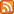 	يتوفر في معظم أدوات التصفح الحالية ولعملاء البريد الإلكتروني قارئ مدموج RRS وسيقوم أوتوماتياً بإضافة ملف RRS من أجل عملية AAP، وسيجرى تحديث هذا الملف أوتوماتياً مصحوباً ببنود RSS (وتبدو وكأنها رسالة بريد إلكتروني أو وصلة) تفيد بنشر وثائق متصلة بعملية الموافقة البديلة.	ويمكن الحصول على مزيد من المعلومات بشأن وصلات تغذية RSS وكيفية استعمالها في الموقع التالي: http://www.itu.int/ITU-T/info/rss.html.	وتوفر هذه الخاصية الجديدة خياراً للأعضاء بشأن ما إذا كانوا يرغبون استعمال وصلات تغذية RSS بدلاً من أو إضافةً إلى التبليغات بالبريد الإلكتروني.ب)	التبليغات بالبريد الإلكتروني لحساب بريد إلكتروني وحيد (على أساس الاشتراك الذاتي)	يمكن لممثلي الدول الأعضاء وأعضاء القطاع والمنتسبين والهيئات الأكاديمية الذين يملكون حساباً في خدمات تبادل معلومات الاتصالات (TIES) الاشتراك لتلقي تبليغ بنشر الإعلانات والتعليقات المتعلقة بعملية AAP على عنوان البريد الإلكتروني الذي يقع اختيارهم عليه. وللاشتراك، ادخل على مواصفتك الخاصة بالخدمة TIES على العنوان التالي: http://www.itu.int/TIES/ واختار "Update Notifications".ج)	التبليغات بالبريد الإلكتروني على حساب بريد إلكتروني عام	يحتفظ بهذا الخيار للدول الأعضاء وأعضاء القطاع والمنتسبين والهيئات الأكاديمية الذين يجدون أنه من المناسب، لأسباب تنظيمية، تلقي التبليغات بالبريد الإلكتروني على حساب بريد إلكتروني عام (مثل، aap@southel.com). وفي هذه الحالة، يرجى إبلاغنا بالحساب العام الذي قمتم باستحداثه لهذا الغرض وذلك بملء الجزء B من الاستمارة الواردة في ال‍ملحق 5.	وبغية إدخال تحسينات في طرائق التبليغ الموصوفة في الفقرتين 3.6 أ) و3.6 ب)، قد ترغب بعض الدول الأعضاء وأعضاء القطاعات والمنتسبين والهيئات الأكاديمية وقف اشتراكاتها السابقة وذلك لتلقي التبليغات على حساب عام. وفي هذه الحالة، يرجى ملء الجزء C من الاستمارة الواردة في ال‍ملحق 5.7	النشرة التشغيلية وتخصيص موارد الترقيم (OBNA)سعياً إلى الحد من استعمال الورق، لم تعد النشرة التشغيلية وتخصيص موارد الترقيم تطبع ورقياً. ويواصل مكتب تقييس الاتصالات نشر OBNA كل أسبوعين بنسق PDF على الصفحة الإلكترونية لموارد الترقيم الدولية (INR): http://www.itu.int/en/ITU-T/inr/Pages/default.aspx.وإلى جانب ذلك، حول المكتب عدداً من الموارد INR إلى قواعد بيانات دينامية حديثة. وحتى الآن، تم السماح للأعضاء بالنفاذ إلى قواعد البيانات التالية من الصفحة الإلكترونية INR:  أ )	نقاط التشوير الدولية (شفرات نقاط التشوير الدولية (ISPC) وشفرات شبكات مناطق التشوير (SANC)) المخصصة طبقاً للتوصية ITU-T Q.708؛ب)	خطة التعرف الدولية للشبكات العمومية الثابتة والمتنقلة (الرمز القطري المتنقل (MCC) ورمز الشبكة المتنقلة (MNC)) المخصصة طبقاً للتوصية ITU-T E.212؛ج)	إساءة استعمال موارد ترقيم التوصية ITU-T E.164.ينبغي لجميع مدراء خطط الترقيم الوطنية تقديم المعلومات الخاصة بعناوين الويب إلى مكتب تقييس الاتصالات مع الأسماء والعناوين وأرقام الهاتف وعناوين البريد الإلكتروني لكل أفراد الاتصال الحاليين. وذلك طبقاً للتوصية ITU-T E.129.ولكي يتسنى لقطاع تقييس الاتصالات تحديث قاعدة بياناته لفترة الدراسات 2016-2013، يرجى من الإدارات ملء الاستمارة الواردة في ال‍ملحق 6، وإعادتها إما بالفاكس: +41 22 730 5853 أو باستعمال الاستمارة على الخط على الموقع التالي http://www.itu.int/en/ITU-T/info/Pages/circulars.aspx. وأي تغيير في جهة الاتصال أو العنوان في المستقبل ينبغي أيضاً إبلاغه إلى مكتب تقييس الاتصالات.وتفضلوا بقبول فائق التقدير والاحترام.مالكولم جونسون
مدير مكتب تقييس الاتصالاتال‍ملحقات: 6ال‍ملحـق 1
(بالرسالة ال‍معممة 1 ل‍مكتب تقييس الاتصالات)قرارات الجمعية العالمية لتقييس الاتصالات لعام 2012الجدول 1: القرارات المراجَعةالجدول 1.1: القرارات المراجَعةالجدول 2.1 - القرارات الجديدةملاحظة: أضيفت الأرقام النهائية للقرارات بالتتابع.الجدول 3.1 - قرارات لم يطرأ عليها تغييرالجدول 4.1 - قرارات تم حذفهاالجدول 5.1 - رأي جديدقرارات الجمعية العالمية لتقييس الاتصالات لعام 2012
ذات الصلة بتوصيات قطاع تقييس الاتصالاتالجدول 6.1 - التوصيات المراجَعةالجدول 7.1 - التوصيات الجديدةالجدول 8.1 - توصيات السلسلة A لقطاع تقييس الاتصالات التي لم يطرأ عليها تغييرال‍ملحـق 2
(بالرسالة ال‍معممة 1 ل‍مكتب تقييس الاتصالات)لجان الدراساتالفريق الاستشاريأفرقة أخرى* ملاحظة - طبقاً للقرار 82 الصادر عن الجمعية العالمية لتقييس الاتصالات لعام 2012.الأفرقة الإقليمية للجنة الدراسات 2الأفرقة الإقليمية للجنة الدراسات 3* ملاحظة - الوثائق الخاصة بهذه الأفرقة الإقليمية تعتبر ذات أهمية خاصة لبلدان الإقليم المعني.الأفرقة الإقليمية للجنة الدراسات 5الأفرقة الإقليمية للجنة الدراسات 12الأفرقة الإقليمية للجنة الدراسات 13ANNEX 3
(to TSB Circular 1)Kindly complete this form and return it to:
Telecommunication Standardization Bureau (TSB) - Fax: +41 22 730 58 53
(form available on ITU-T website at http://www.itu.int/en/ITU-T/info/Pages/circulars.aspx)

Name of organization: __________________________________________________________Country: _____________________________________________________________________ANNEX 4
(to TSB Circular 1)Kindly complete this form and return it by 30 June 2013 to:
Telecommunication Standardization Bureau (TSB) - Fax: +41 22 730 58 53 
(form available on ITU-T website at http://www.itu.int/en/ITU-T/info/Pages/circulars.aspx) Name of organization: ____________________________________________________________________(E=English, A=Arabic, C=Chinese, S=Spanish, F=French, R=Russian)At this single dispatch address:ANNEX 5(to TSB Circular 1)Kindly complete this form and return it to:
Telecommunication Standardization Bureau (TSB) - Fax: +41 22 730 58 53 
(form available on ITU-T website at http://www.itu.int/en/ITU-T/info/Pages/circulars.aspx)Part A – Designation of AAP Focal Point (mandatory)Part B – Registration to receive e-mail notifications on generic e-mail accounts (optional)To be filled in only if you wish to receive e-mail notifications concerning AAP on one or more generic e-mail accounts in your organization.  (Alternatively,  you can self-subscribe to RSS feeds and / or self-subscribe to receive 
e-mail notifications on an individual e-mail address via your TIES profile.)Part C – Cancellation of previous subscription to receive e-mail notifications on generic e-mail accounts (optional)Please tick the box if you select this option. ANNEX 6(to TSB Circular 1)Kindly complete this form and return it to:
Telecommunication Standardization Bureau (TSB) - Fax: +41 22 730 58 53 
(form available on ITU-T website at http://www.itu.int/en/ITU-T/info/Pages/circulars.aspx)___________مكتب تقييس الاتصالات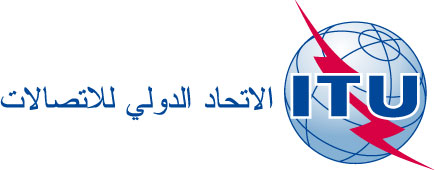 جنيف، 25 أبريل 2013المرجع:TSB Circular 1 -	إلى إدارات الدول الأعضاء في الاتحاد؛-	إلى أعضاء قطاع تقييس الاتصالات؛-	إلى المنتسبين إلى قطاع تقييس الاتصالات؛-	إلى الهيئات الأكاديمية المنضمة إلى قطاع تقييس الاتصالاتالهاتف:الفاكس:البريد الإلكتروني:الموقع الإلكتروني:	5972 +41 22 730+41 22 730 5853tsbdoc@itu.intwww.itu.int/ITU-T/نسخة إلى:-	رؤساء لجان دراسات قطاع تقييس الاتصالات ونوابهم؛-	مدير مكتب تنمية الاتصالات؛-	مدير مكتب الاتصالات الراديويةالموضوع:فترة الدراسة 2016-2013-	معلومات عامة بشأن أنشطة قطاع تقييس الاتصالات-	طلبات الاتصال وعناوين قاعدة بيانات مكتب تقييس الاتصالات-	وثائق قطاع تقييس الاتصالات ومكتب تقييس الاتصالات-	التسجيل للمشاركة في عملية الموافقة البديلة (AAP)فترة الدراسة 2016-2013-	معلومات عامة بشأن أنشطة قطاع تقييس الاتصالات-	طلبات الاتصال وعناوين قاعدة بيانات مكتب تقييس الاتصالات-	وثائق قطاع تقييس الاتصالات ومكتب تقييس الاتصالات-	التسجيل للمشاركة في عملية الموافقة البديلة (AAP)الرقمالعنـوان1النظام الداخلي لقطاع تقييس الاتصالات للاتحاد الدولي للاتصالات2مسؤوليات لجان دراسات قطاع تقييس الاتصالات واختصاصاتها7التعاون مع المنظمة الدولية للتوحيد القياسي واللجنة الكهرتقنية الدولية11التعاون مع مجلس العمليات البريدية للاتحاد البريدي العالمي في دراسة الخدمات المتصلة بقطاعي البريد والاتصالات18مبادئ وإجراءات توزيع العمل على قطاعي الاتصالات الراديوية وتقييس الاتصالات للاتحاد الدولي للاتصالات والتنسيق فيما بينهما20إجراءات تخصيص وإدارة الموارد الدولية للترقيم والتسمية والعنونة وتحديد الهوية (NNAI) في مجال الاتصالات22تفويض الفريق الاستشاري لتقييس الاتصالات بالتصرف بين دورات انعقاد الجمعية العالمية لتقييس الاتصالات29إجراءات النداء البديلة على شبكات الاتصالات الدولية31قبول كيانات أو منظمات للمشاركة كمنتسبين في أعمال قطاع تقييس الاتصالات للاتحاد الدولي للاتصالات32تعزيز وسائل العمل الإلكترونية في أعمال قطاع تقييس الاتصالات للاتحاد الدولي للاتصالات33مبادئ توجيهية بشأن الأنشطة الاستراتيجية لقطاع تقييس الاتصالات للاتحاد الدولي للاتصالات34المساهمات الطوعية35تعيين رؤساء لجان الدراسات التابعة لقطاع تقييس الاتصالات ونوابهم ورئيس الفريق الاستشاري لتقييس الاتصالات ونوابه، والحد الأقصى لمدة ولايتهم38التنسيق فيما بين القطاعات الثلاثة للاتحاد الدولي للاتصالات في الأنشطة المتعلقة بالاتصالات المتنقلة الدولية40الجوانب التنظيمية لعمل قطاع تقييس الاتصالات للاتحاد الدولي للاتصالات43الأعمال التحضيرية الإقليمية للجمعيات العالمية لتقييس الاتصالات44سد الفجوة التقييسية بين البلدان النامية والبلدان المتقدمة45التنسيق الفعال لأعمال التقييس فيما بين لجان الدراسات في قطاع تقييس الاتصالات ودور الفريق الاستشاري لتقييس الاتصالات للاتحاد الدولي للاتصالات47أسماء ميادين المستوى الأعلى للرمز القطري48أسماء الميادين الدولية (المتعددة اللغات)49بروتوكول الترقيم الإلكتروني (ENUM)50الأمن السيبراني52مكافحة الرسائل الاقتحامية والتصدي لها54إنشاء أفرقة إقليمية ومساعدتها55تعميم منظور المساواة بين الجنسين في أنشطة قطاع تقييس الاتصالات للاتحاد الدولي للاتصالاتالرقمالعنـوان57تعزيز التنسيق والتعاون فيما بين القطاعات الثلاثة للاتحاد الدولي للاتصالات في المسائل ذات الاهتمام المشترك58تشجيع إنشاء أفرقة استجابة وطنية في حالات الحوادث الحاسوبية، خاصة للبلدان النامية59تعزيز مشاركة مشغلي الاتصالات من البلدان النامية60مواجهة تحديات تطور نظام تعرف الهوية/الترقيم وتقاربه مع الأنظمة/الشبكات القائمة على بروتوكول الإنترنت61مواجهة ومكافحة اختطاف وسوء استعمال موارد الترقيم الدولية للاتصالات62تسوية المنازعات64توزيع عناوين بروتوكول الإنترنت وتسهيل الانتقال إلى الإصدار السادس من بروتوكول الإنترنت (IPv6) ونشره65توفير رقم الطرف طالب النداء وتعرف هوية الخط الطالب وتحديد منشأ الاتصال66رصد التكنولوجيا في مكتب تقييس الاتصالات67استعمال لغات الاتحاد على قدم المساواة في قطاع تقييس الاتصالات للاتحاد الدولي للاتصالات68تنفيذ القرار 122 (المراجَع في غوادالاخارا، 2010) لمؤتمر المندوبين المفوضين بشأن الدور المتطور للجمعية العالمية لتقييس الاتصالات69النفاذ إلى موارد الإنترنت واستعمالها على أساس غير تمييزي70نفاذ الأشخاص ذوي الإعاقة إلى الاتصالات/تكنولوجيا المعلومات والاتصالات71السماح للهيئات الأكاديمية بالمشاركة في عمل قطاع تقييس الاتصالات للاتحاد الدولي للاتصالات72مشاكل القياس المتعلقة بالتعرض البشري للمجالات الكهرمغنطيسية73تكنولوجيا المعلومات والاتصالات والبيئة وتغير المناخ74قبول أعضاء القطاع من البلدان النامية في أعمال قطاع تقييس الاتصالات للاتحاد الدولي للاتصالات75مساهمة قطاع تقييس الاتصالات للاتحاد الدولي للاتصالات في تنفيذ نواتج القمة العالمية لمجتمع المعلومات76الدراسات المتعلقة باختبارات المطابقة وقابلية التشغيل البيني ومساعدة البلدان النامية والبرنامج المستقبلي المحتمل الخاص بعلامة الاتحادالرقمالعنـوان77أعمال التقييس المتعلقة بالتوصيل الشبكي المعرّف بالبرمجيات في قطاع تقييس الاتصالات للاتحاد الدولي للاتصالات78تطبيقات ومعايير تكنولوجيا المعلومات والاتصالات من أجل تحسين النفاذ إلى خدمات الصحة الإلكترونية79دور الاتصالات/تكنولوجيا المعلومات والاتصالات في إدارة المخلفات الإلكترونية الناتجة عن أجهزة الاتصالات وتكنولوجيا المعلومات والتحكم فيها وطرائق معالجتها80تقدير المشاركة الفعّالة للهيئات الأكاديمية والجامعات ومؤسسات البحوث المرتبطة بها في إعداد نواتج قطاع تقييس الاتصالات للاتحاد الدولي للاتصالات81تعزيز التعاون82استعراض استراتيجي وهيكلي لقطاع تقييس الاتصالات للاتحاد الدولي للاتصالات (ITU-T)الرقمالعنـوانلا توجدالرقمالعنـوان17تقييس الاتصالات وعلاقته بمصالح البلدان النامية26مساعدة الأفرقة الإقليمية للجنة الدراسات 353إنشاء فريق تنسيق لورش العمل والحلقات الدراسية56دور نواب رئيس الفريق الاستشاري لتقييس الاتصالات ونواب رؤساء لجان دراسات قطاع تقييس الاتصالات من البلدان النامية63دراسات تتعلق بخدمات الاتصالات الترحالية وتطبيقاتهاالرقمالعنـوان1التطبيق الفعلي لبدل التأثيرات الخارجية للشبكةالرقمالعنـوانITU-T A.1طرائق عمل لجان الدراسات التابعة لقطاع تقييس الاتصالات للاتحاد الدولي للاتصالاتITU-T A.2تقديم المساهمات إلى قطاع تقييس الاتصالات للاتحاد الدولي للاتصالاتITU-T A.4عملية التواصل بين قطاع تقييس الاتصالات والمنتديات والاتحادات التجاريةITU-T A.5الإجراءات العامة لإدراج إحالات مرجعية إلى وثائق المنظمات الأخرى في التوصيات الصادرة عن قطاع تقييس الاتصالاتITU-T A.6التعاون وتبادل المعلومات بين قطاع تقييس الاتصالات والمنظمات الوطنية والإقليمية المعنية بوضع المعاييرITU-T A.7الأفرقة المتخصصة: إنشاء الأفرقة المتخصصة وإجراءات عملهاITU-T A.11نشر توصيات قطاع تقييس الاتصالات ومحاضر أعمال الجمعية العالمية لتقييس الاتصالاتITU-T D.195آجال تسوية الحسابات لخدمات الاتصالات الدوليةالرقمالعنـوانITU-T Y.2770متطلبات التفتيش المتعمق على الرزمة في شبكات الجيل التاليITU-T G.8113.1آلية التشغيل والإدارة والصيانة لمواصفة النقل في تبديل الوسم بعدة بروتوكولات (MPLS-TP) في شبكات النقل بأسلوب الرزم (PTN)ITU-T G.8113.2آليات التشغيل والإدارة والصيانة لشبكات مواصفة النقل بتبديل الوسم بعدة بروتوكولات (MPLS-TP) باستعمال أدوات معرفة من أجل التبديل MPLSITU-T G.9901المرسِلات المستقبِلات في الاتصالات ضيقة النطاق عبر الخطوط الكهربائية بتعدد الإرسال بتقسيم تعامدي للتردد (OFDM) - توصيف كثافة القدرة الطيفية (PSD)ITU-T G.9980إدارة معدات مباني العملاء (CPE) عن بُعد على شبكات النطاق العريض – بروتوكول إدارة معدات مباني العملاء في شبكة منطقة واسعة (CWMP)الرقمالعنـوانITU-T A.8عملية الموافقة البديلة بالنسبة للتوصيات الجديدة والمراجَعة لقطاع تقييس الاتصالاتITU-T A.12تعريف التوصيات الصادرة عن قطاع تقييس الاتصالات وتنسيقهاITU-T A.13الإضافات التي تلحق بالتوصيات الصادرة عن قطاع تقييس الاتصالاتITU-T A.23التعاون مع المنظمة الدولية للتوحيد القياسي (ISO) واللجنة الكهرتقنية الدولية (IEC) في المسائل المتصلة بتكنولوجيا المعلوماتITU-T A.31المبادئ التوجيهية ومتطلبات التنسيق من أجل تنظيم ورش العمل والحلقات الدراسية التي يعقدها قطاع تقييس الاتصالاتالتسميةالتسميةالعنوانالعنوان المختصرCOM 2لجنة الدراسات 2الجوانب التشغيلية لتوفير الخدمات وإدارة الاتصالاتالجوانب التشغيليةCOM 3لجنة الدراسات 3مبادئ التعريفة والمحاسبة بما في ذلك القضايا الاقتصادية وقضايا السياسات المتصلة بالاتصالاتالقضايا الاقتصادية وقضايا السياساتCOM 5لجنة الدراسات 5البيئة وتغير المناخالبيئة وتغير المناخCOM 9لجنة الدراسات 9الإرسال التلفزيوني والصوتي والشبكات الكبلية المتكاملة عريضة النطاقشبكات كبلات النطاق العريض والتلفزيونCOM 11لجنة الدراسات 11متطلبات وبروتوكولات التشوير ومواصفات الاختبارالبروتوكولات ومواصفات الاختبارCOM 12لجنة الدراسات 12الأداء وجودة الخدمة (QoS) وجودة التجربة (QoE)الأداء وجودة الخدمة (QoS) وجودة التجربة (QoE)COM 13لجنة الدراسات 13شبكات المستقبل بما في ذلك الحوسبة السحابية والشبكات المتنقلة وشبكات الجيل التاليشبكات المستقبلCOM 15لجنة الدراسات 15الشبكات والتكنولوجيات والبنى التحتية لأغراض النقل والنفاذ والمنشآت المن‍زليةالنقل والنفاذCOM 16لجنة الدراسات 16تشفير الوسائط المتعددة وأنظمتها وتطبيقاتهاالوسائط المتعددةCOM 17لجنة الدراسات 17الأمنالأمنالتسميةالعنوانTSAGالفريق الاستشاري لتقييس الاتصالاتالتسميةالعنوانRevComلجنة الاستعراض*SCVلجنة التقييس المعنية بالمفرداتالتسميةالعنوانSG2RG-EACOالفريق الإقليمي للجنة الدراسات 2 لشرق إفريقياSG2RG-ARBالفريق الإقليمي للجنة الدراسات 2 للمنطقة العربيةSG2RG-AMRالفريق الإقليمي للجنة الدراسات 2 للأمريكتينالتسميةالعنوانSG3RG-AFR*الفريق الإقليمي للجنة الدراسات 3 لإفريقياSG3RG-AMR*الفريق الإقليمي للجنة الدراسات 3 لأمريكا اللاتينيةSG3RG-AO*الفريق الإقليمي للجنة الدراسات 3 لآسيا والمحيط الهادئالتسميةالعنوانSG5RG-AFRالفريق الإقليمي للجنة الدراسات 5 لإفريقياSG5RG-AMRالفريق الإقليمي للجنة الدراسات 5 للأمريكتينSG5RG-ARBالفريق الإقليمي للجنة الدراسات 5 للمنطقة العربيةSG5RG-APالفريق الإقليمي للجنة الدراسات 5 لآسيا والمحيط الهادئالتسميةالعنوانSG12RG-AFRالفريق الإقليمي للجنة الدراسات 12 لإفريقياالتسميةالعنوانSG13RG-AFRالفريق الإقليمي للجنة الدراسات 13 لإفريقياCONTACT DETAILS FOR ITU-T PARTICIPATION
for the 2013-2016 study period□	Administration of a Member State□	Sector Member□	Academia□	Other□	Associate (one Study Group only) Contact person______________________________________________________________________________________________________________________________________________________________________________________________________________________________________________________________________________________________________________________________________________________________________________Address:__________________________________________________________________________________________________________________________________________________________________________________________________________________________________________________________________________________________________________________________________________________________________________________________________________________________________________________________________________________________________________________________________________________________________________________________________________________________________________________________________________________________________________________________________________________________________________________________________________________________________________________________________________________________________________________________________________________________________________________________________________________________________________________________________________________________________________________________________________Tel.:__________________________Fax:________________________E-mail:_______________________________________________________________________________________________________________________________________________________________________________________REQUEST FOR ITU-T AND TSB DOCUMENTS IN PAPER FORM
for the 2013-2016 study period□	Administration of a Member State□	Sector Member□	Academia□	Other□	Associate (one Study Group only) Wishes to receive the following documents in paper form (maximum 1 copy per language)Study Group or GroupCollective lettersCollective lettersCollective lettersCollective lettersCollective lettersCollective lettersReportsReportsReportsReportsReportsReportsStudy Group or GroupEACSFREACSFRCOM 2COM 3COM 5COM 9COM 11COM 12COM 13COM 15COM 16COM 17TSAGRevComSCVSG2RG-AMRSG2RG-EACOSG2RG-ARBSG3RG-AFRSG3RG-LACSG3RG-AOSG5RG-AFRSG5RG-ARBSG5RG-APSG5RG-AMRSG12RG-AFRSG13RG-AFRCircular
(one copy only)EEAACCSSFFRRContact person:_______________________________________________________________________________________________________________________________________________________________________________________Address:_____________________________________________________________________________________________________________________________________________________________________________________________________________________________________________________________________________________________________________________________________________________________________________________________________________________________________________________________________________________________________________________________________________________________________Tel.:__________________________Fax:________________________E-mail:_______________________________________________________________________________________________________________________________________________________________________________________CONTACT POINTS FOR THE ALTERNATIVE AAPROVAL PROCESS (AAP)for the 2013-2016 study period□	Administration of a Member State□	Sector Member□	Academia□	Administration of a Member State□	Sector Member□	Academia□	Administration of a Member State□	Sector Member□	Academia□	Other□	Associate (one Study Group only) □	Other□	Associate (one Study Group only) Name of organization:Name of organization:Country:Country:Name of AAP Focal Point:Name of AAP Focal Point:Title / Function: Title / Function: Telephone No.:E-mail:Generic e-mail address for AAP notifications (e.g. aap@southtel.com)Generic e-mail address for AAP notifications (e.g. aap@southtel.com)One generic e-mail address for ALL Study GroupsOROne generic e-mail address per Study GroupGeneric e-mail address for AAP notifications  (e.g. aapsg5@southtel.com)Generic e-mail address for AAP notifications  (e.g. aapsg5@southtel.com)Study GroupCOM 2COM 3COM 5COM 9COM 11COM 12COM 13COM 15COM 16COM 17Name of Sender 
(if different from AAP Focal Point) Name of Sender 
(if different from AAP Focal Point) Title / Function :Title / Function :Telephone No.:E-mail:□	Cancel all previous subscriptions to receive notifications to generic e-mail accounts (e.g. aap@southel.com). 
Our representatives will self-subscribe to RSS feeds and / or self-subscribe to receive e-mail notifications on an individual e-mail address via their TIES profile.CONTACT POINTS OF THE NUMBERING PLAN ADMINISTRATOR (NPA) 
FOR THE NATIONAL NUMBERING PLAN (NNP)CONTACT POINTS OF THE NUMBERING PLAN ADMINISTRATOR (NPA) 
FOR THE NATIONAL NUMBERING PLAN (NNP)CONTACT POINTS OF THE NUMBERING PLAN ADMINISTRATOR (NPA) 
FOR THE NATIONAL NUMBERING PLAN (NNP)□	Administration of a Member StateName of organization:Name of organization:Country:Country:Name of NPA Focal Point:Name of NPA Focal Point:Title / Function: NPA web address:Title / Function: NPA web address:Tel.:____________________________________________Fax:__________________E-mail:________________________________________________________________________________________